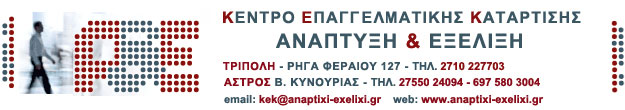 Επιδοτούμενα Προγράμματα Εργαζομένων ασφαλισμένων στο ΙΚΑ (ΛΑΕΚ1-25)1. ΟΝΟΜΑΤΕΠΩΝΥΜΟ:		2.ΟΝΟΜΑΤΕΠΩΝΥΜΟ ΠΑΤΕΡΑ: 	ΗΜΕΡΟΜΗΝΙΑ ΓΕΝΝΗΣΗΣ: ____________________________________________________3.ΕΙΔΙΚΟΤΗΤΑ ΕΡΓΑΖΟΜΕΝΟΥ (πχ ΥπάλληλοςΓραφείου):	ΕΡΓΑΣΙΑΚΗ ΣΧΕΣΗ (ΑΟΡΙΣΤΟΥ, ΟΡΙΣΜΕΝΟΥ, ΜΕΡΙΚΗΣ ΑΠΑΣΧΟΛΗΣΗΣ): ________________   ΕΠΟΧΙΚΟΣ ΥΠΑΛΛΗΛΟΣ (ΝΑΙ/ΟΧΙ):_____________________________________________ΑΦΜ:	ΑΔΤ:ΑΜΚΑ:	Αριθμός Μητρώου ΙΚΑ:ΣΤΟΙΧΕΙΑ ΕΠΙΚΟΙΝΩΝΙΑΣ   ΚΙΝΗΤΟ:	ΣΤΑΘΕΡΟ: email:		FAX:
ΤΡΑΠΕΖΙΚΟΣ ΛΟΓΑΡΙΑΣΜΟΣΙΒΑΝ 25-ψήφιος αριθμός ξεκινάει μεGR	ΤΡΑΠΕΖΑ:IBAN:GRΔΙΕΥΘΥΝΣΗΚΑΤΟΙΚΙΑΣ	ΔΗΜΟΣ:	ΤΚ:ΟΔΟΣ:	ΑΡΙΘΜΟΣ:Τα στοιχεία του εργοδότη μου είναι:ΕΠΩΝΥΜΙΑ ΕΤΑΙΡΕΙΑΣ:	 AME IKA ΕΤΑΙΡΕΙΑΣ:                                                                                                                  ΑΦΜ ΕΤΑΙΡΕΙΑΣ:	ΔΟΥ ΕΤΑΙΡΕΙΑΣ:ΥΠΕΥΘΥΝΟΣ ΕΤΑΙΡΕΙΑΣ:	ΚΙΝΗΤΟ: ΔΙΕΥΘΥΝΣΗ	ΔΗΜΟΣ:		ΤΚ:ΟΔΟΣ:	ΑΡΙΘΜΟΣ:ΤΗΛΕΦΩΝΟ ΕΤΑΙΡΕΙΑΣ:	email:ΑΡΙΘΜΟΣ ΕΡΓΑΖΟΜΕΝΩΝ ΕΤΑΙΡΕΙΑΣ:	10.ΕΠΙΣΥΝΑΠΤΟΜΕΝΑ ΔΙΚΑΙΟΛΟΓΗΤΙΚΑΦωτοτυπία ταυτότηταςΦωτοτυπία της σελίδας του βιβλιαρίου ασθενείας ΙΚΑ με τη θεώρηση για το 2017Φωτοτυπία σελίδας τραπεζικού λογαριασμού του εργαζόμενου, που να περιέχει το ΙΒΑΝ, και ο εργαζόμενος να εμφανίζεται σαν δικαιούχοςΦωτοτυπία Βεβαίωσης Απόδοσης ΑΦΜ ή Εκκαθαριστικού ΔΟΥ (για τη διασταύρωση του ΑΦΜ) 11.ΣΧΟΛΙΑ /ΠΑΡΑΤΗΡΗΣΕΙΣ:	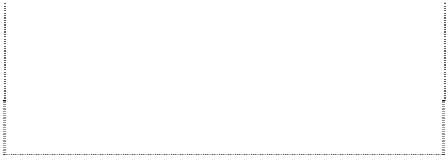 Έχω συμμετάσχει ξανά σεΛΑΕΚ:ΝΑΙΟΧΙ